Навигатор МБДОУ д/с № 22 п. Стодолище  - набираете. - выбираете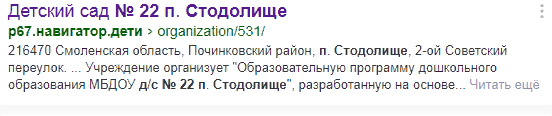 - выбираете программу  и листаете  в конец страницы.  И вверху страницы и внизу кнопка – записаться. Нажимаете на неё. На любую.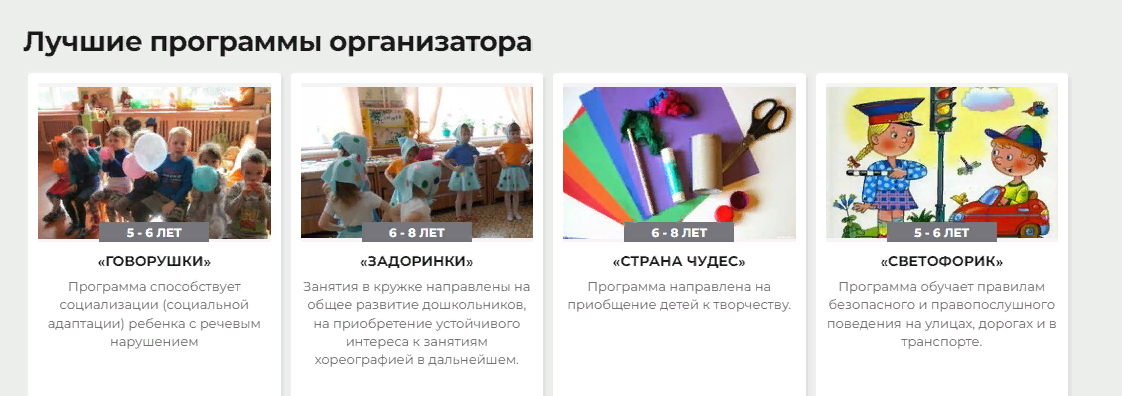 Навигатор МБДОУ д/с № 22 п. Стодолище  - набираете. - выбираете- выбираете программу и листаете  в конец страницы.  И вверху страницы и внизу кнопка – записаться. Нажимаете на неё. На любую.